EnglishBelgiumCyprusSloveniasnowsneeuwχιόνιsneg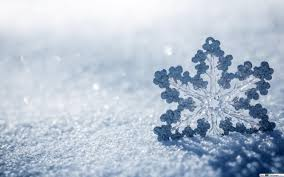 iceijsπάγοςled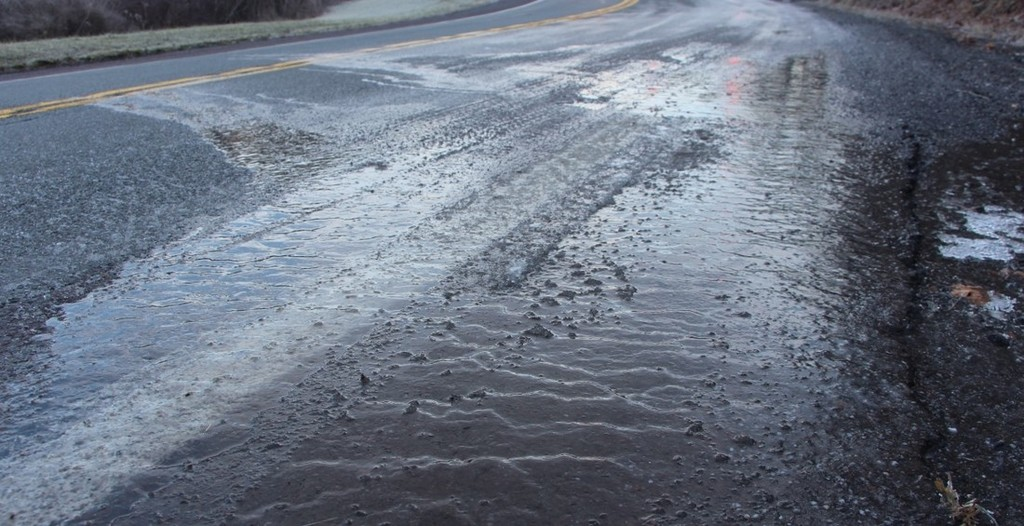 snowflakesneeuwvlokχιονονιφάδαsnežinka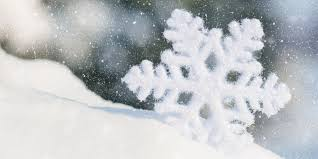 icicleijspegelπαγοκρύσταλλοςLedena sveča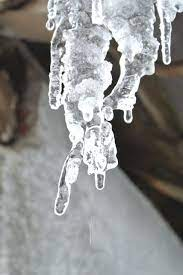 blizzardsneeuwstormχιονοθύελλαsnežni vihar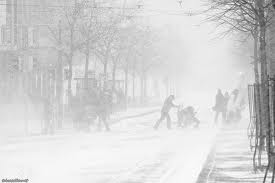 snowmansneeuwmanχιονάνθρωποςsnežak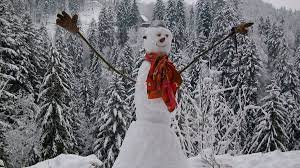 snowballsneeuwbalχιονόμπαλαsnežna kepa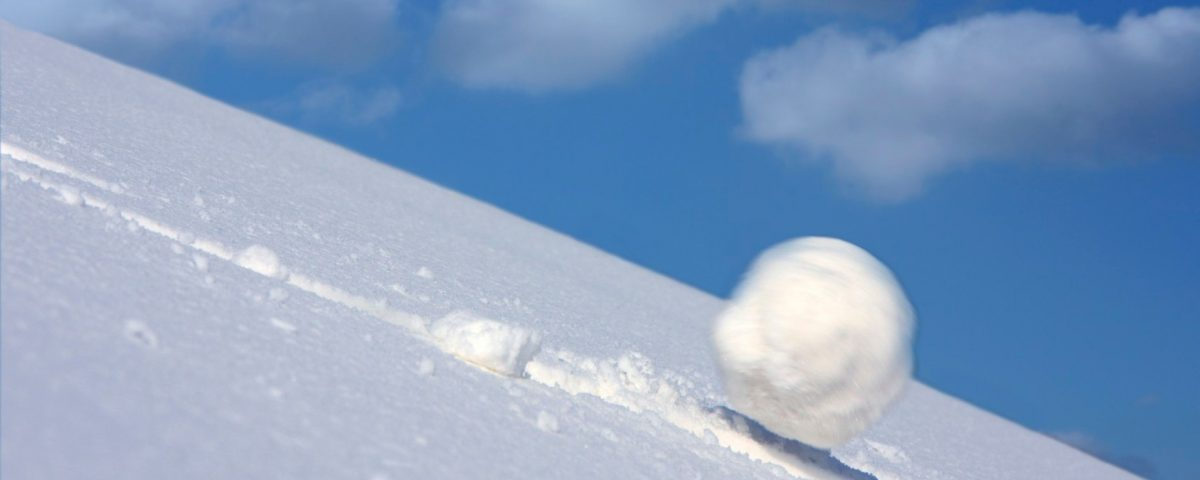 frostvorstπάγοςmraz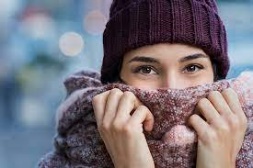 Sledsleeέλκηθροsani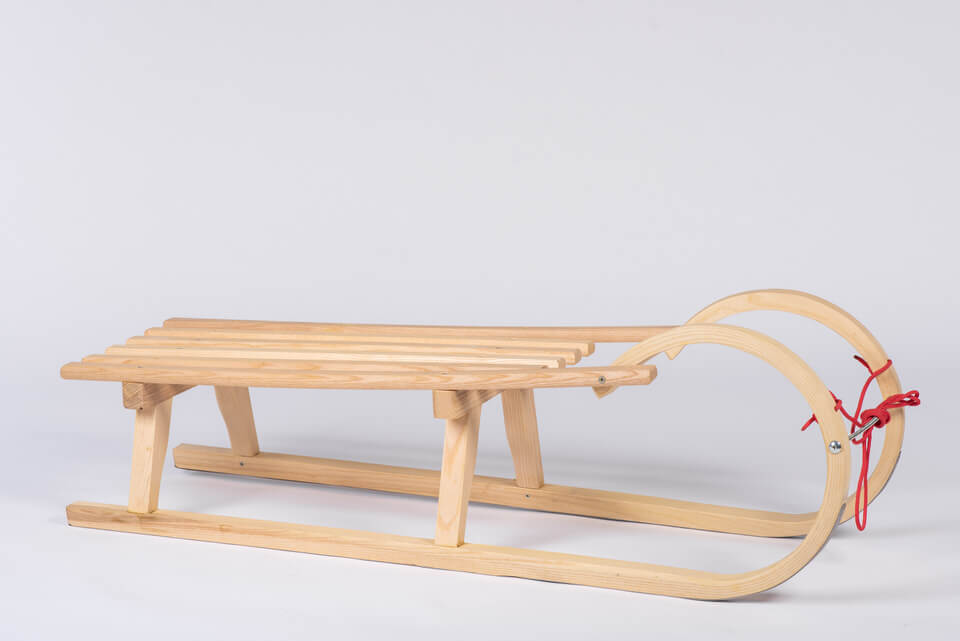 Rink, ice skating arenaIjsbaan-ijspisteπίστα για πατινάζdrsališče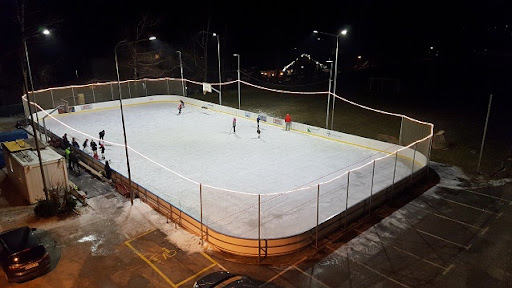 frozenbevrorenπαγωμένοzledenel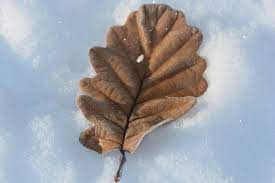 To skiskiënκάνω σκιsmučati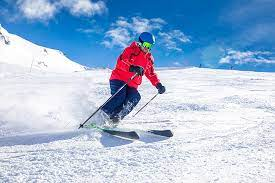 To glide, slideglijdenγλιστράωdrsenje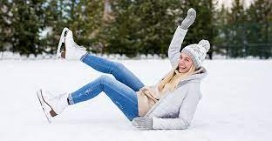 trackEen spoorπίσταsled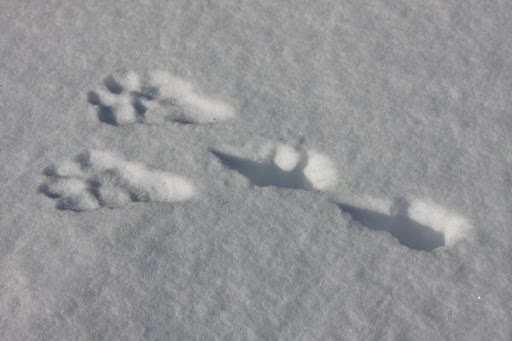 Slippery roadsGladde wegenδρόμος που γλυστράει	spolzke ceste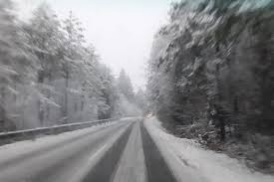 